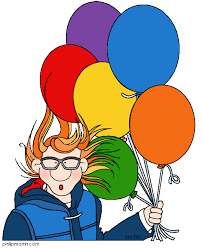 Name ______________________1) What are the 3 laws of charges.  Draw photos to represent them. 2) Explain how a positively charged object becomes neutral.  Compare that to how a negatively charged object becomes neutral.  (remember, protons cannot move.  They are stuck in the nucleus). 3. What is the difference between a conductor, insulator, and semi conductor?  Give examples of each.4. Draw an OPEN and CLOSED circuit.  Show the difference.  5. What is the definition of current and voltage (aka potential difference).6. What do I use to measure current?  _______________________________.  Where would it go in the circuit below? 7. What do I use to measure voltage? ________________________________. Where would it go in the circuit below? 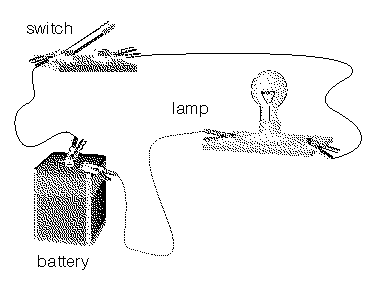 8. Draw a series and then a parallel circuit containing a battery with 3V, two bulbs, a switch to control both lights.  9. What does a resistor do?   It is measured in: __________________________10. Fill in the triangle with the Ohm’s equation.  Then solve the following problems. 11. A toaster with a resistance of 145 Ω is connected to a 120V source.  What current will flow through the toaster?12.  What is the potential difference across a 1500 Ω resistor carrying a current of 0.075A?13. What is the resistance of an electric heater, if a current of 6A runs through it when it is connected to a 110V wall outlet?14.  What is the resistance of a light bulb if a 35V battery sends a current of 2.4 A through it?15.  A stove with a resistance of 168 Ω is connected to a 120V source.  What current will flow through the toaster?16.  What is the potential difference across a 1390 Ω resistor carrying a current of 0.039A (75mA)?Draw the following circuit drawings:13) Two lamps and a switch are hooked up in a series with a 3V battery.  Show the flow of electricity.  14) Four lamps in parallel with one switch that controls two of the lights but will not affect the other two.  Include a 6V battery to power your circuit 